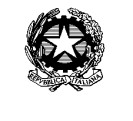 LICEO GINNASIO  STATALE  "BENEDETTO CAIROLI"CON ANNESSA SEZIONE DI LICEO SCIENTIFICO E LICEO DELLE SCIENZE UMANE Via Cairoli, 27 -  27029  VIGEVANOTel. 0381/84215 - C.F. 85005040184Nome Ufficio: Uff_eFatturaPA	Codice Univoco Ufficio: UF0TUPE-mail: PVPC010006@istruzione.it	- Sito web: www.liceocairoli.gov.itP.E.C.pvpc010006@pec.istruzione.itDisponibilità Docente SostitutoIl sottoscritto/a________________________Docente in servizio presso codesto istituto,si impegna a partecipare alla Visita Guidata/Viaggio di istruzione  che si svolgerà a ____________________________________________dal__________ al___________  e si impegna all’obbligo della vigilanza degli alunni come previsto dalle vigenti disposizioni.________________________________LICEO GINNASIO  STATALE  "BENEDETTO CAIROLI"CON ANNESSA SEZIONE DI LICEO SCIENTIFICO E LICEO DELLE SCIENZE UMANE Via Cairoli, 27 -  27029  VIGEVANOTel. 0381/84215 - C.F. 85005040184Nome Ufficio: Uff_eFatturaPA	Codice Univoco Ufficio: UF0TUPE-mail: PVPC010006@istruzione.it	- Sito web: www.liceocairoli.gov.itP.E.C.pvpc010006@pec.istruzione.itDisponibilità Docente SostitutoIl sottoscritto/a________________________Docente in servizio presso codesto istituto,si impegna a partecipare alla Visita Guidata/Viaggio di istruzione  che si svolgerà a ____________________________________________dal__________ al___________  e si impegna all’obbligo della vigilanza degli alunni come previsto dalle vigenti disposizioni.______________________________